VODINA EFEMENG 28116/ENG03/020ASSIGNMENT 2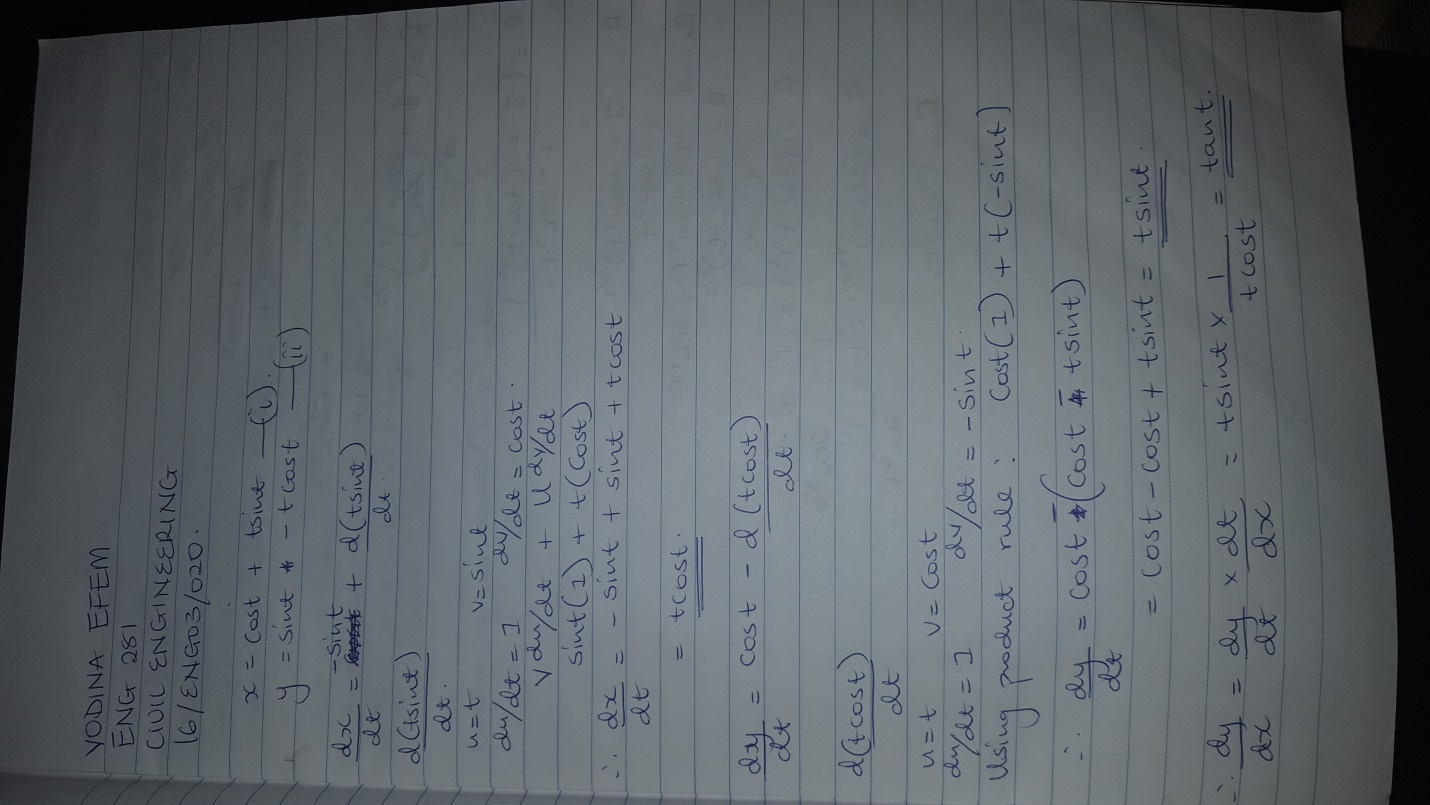 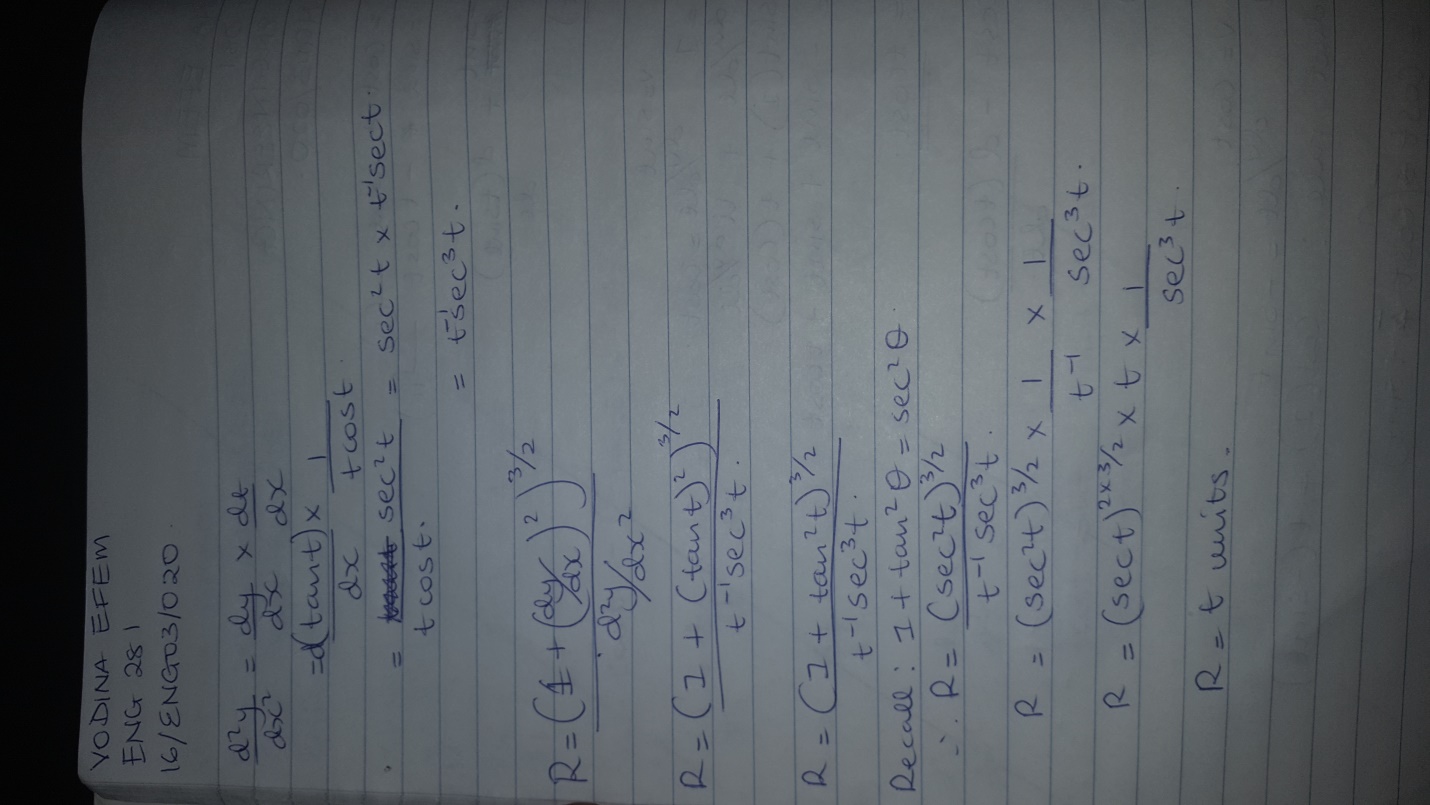 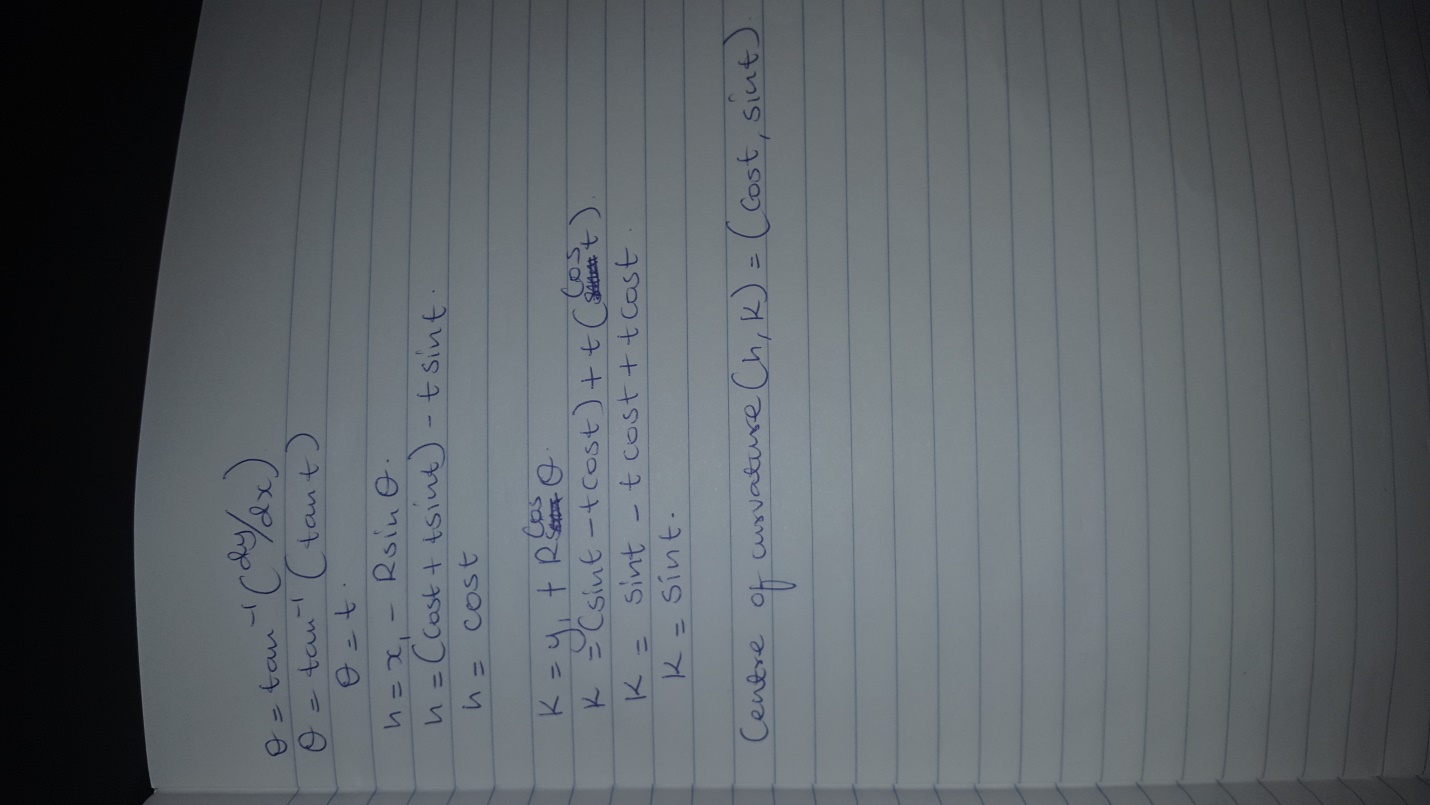 